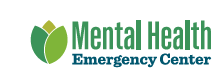 Financial Assistance ApplicationMental Health Emergency Center-Financial AssistancePO Box 0909996Milwaukee, WI 53209-09996We are here to help! Please call us if you have any questions while filling out your application and gathering your documents. Call us at 414-441-9670Mail completed application to the above address with all required documentation. Please print clearly and legibly.PART 1 – General InformationYourName					 First	Middle	Last	e-mail addressSpousesFirst	Middle	Last	e-mail addressAddress						 Number & Street	City	State	Zip Code	Phone NumberYour Social Security # 		Your Date of Birth  	Spouse’s Social Security # 	Spouse’s Date of Birth  	CHECK ALL THAT APPLY FOR NUMBERS 1 thru 5 BELOW  I AM CURRENTLY EMPLOYED AT 	Pay Rate/Hour $  	Occupation/Job 	Employed From (date) 	to  	           MY SPOUSE IS EMPLOYED AT 	_Pay Rate/Hour $  	Occupation/Job  	REGARDING INSURANCE (check all that apply): My	 My Spouse’sEmployed From (date) 	to  	 	Employer offers health insurance coverage and I am covered by the plan(Please enclose a copy of both sides of the insurance card) 	Employer offers health insurance coverage but I did not sign up. Why  	(You must enclose a letter from the employer(s) indicating the total cost of insurance and the amount/percentage they contribute toward the employee premiums). 	Employer does not offer health insurance (You must enclose a letter from your employer stating this) LIST OF MY PREVIOUS EMPLOYERS (IF ANY) FOR THE PAST 2 YEARS TO MY PRESENT EMPLOYERPrevious Employer 		Employed From (date) 	to 	(Use reverse side for additional employer details)  I AM NOT EMPLOYED	 MY SPOUSE IS NOT EMPLOYED(Please explain why not employed including dates, reasons, last date worked, etc.)  I AM RECEIVING UNEMPLOYMENT BENEFITS SINCE 	(DATE)	$ 	YTD Amount            MY SPOUSE IS RECEIVING UNEMPLOYMENT BENEFITS SINCE 	$ 	YTD AmountFor unemployment benefit information: Contact the Unemployment Insurance office 1- 800-494-4944,Or go to the WI unemployment benefit website to get year to date information http://dwd.wisconsin.gov/uibenFor copies of tax information: Contact the IRS office number 1-800-908-9946. To order a transcript online, go to www.irs.gov andtype “Order a transcript” in the search field.Dependents (list each by name and age)List additional dependents on the backI certify that to the best of my knowledge, the above information is true and accurate. I authorize Mental Health Emergency Center to verify any information provided on this application.Patient or Responsible Party Printed Name and Signature	DateI certify that to the best of my knowledge, the above information is true and accurate. I authorize Mental Health Emergency Center to verify any information provided on this application.Patient or Responsible Party Printed Name and Signature	DateI certify that to the best of my knowledge, the above information is true and accurate. I authorize Mental Health Emergency Center to verify any information provided on this application.Patient or Responsible Party Printed Name and Signature	DatePART 3 - Letter of Financial SupportTo be completed if someone is supporting you. The person providing the support should complete this part.I, 	certify that I am providing (patient name) 	                                  with the following support each month:  (List specific support provided, food, heat, telephone, shelter, etc.)PART 3 - Letter of Financial SupportTo be completed if someone is supporting you. The person providing the support should complete this part.I, 	certify that I am providing (patient name) 	                                  with the following support each month:  (List specific support provided, food, heat, telephone, shelter, etc.)PART 3 - Letter of Financial SupportTo be completed if someone is supporting you. The person providing the support should complete this part.I, 	certify that I am providing (patient name) 	                                  with the following support each month:  (List specific support provided, food, heat, telephone, shelter, etc.)The total monthly cost of this support for this individual is $ 	.I do not ask or expect to be reimbursed for the monthly cost of this support from the individual named here. I provide support to this individual because: (List the reason why you would provide financial support for this individual without the expectation of reimbursement. Examples: short-term medical situation, long-term disability, unemployment, relocation, etc.)The total monthly cost of this support for this individual is $ 	.I do not ask or expect to be reimbursed for the monthly cost of this support from the individual named here. I provide support to this individual because: (List the reason why you would provide financial support for this individual without the expectation of reimbursement. Examples: short-term medical situation, long-term disability, unemployment, relocation, etc.)How long have you been providing this individual the support described here? 	(In months)This individual has no financial means of support other than the support that I have described here. I certify that all of the information I provided is true. Therefore, I authorize Mental Health Emergency Center to verify any information I provided.Supporter Name 					 First	Middle	Last	Relationship to ApplicantAddress 					( 		)	 Number & Street	City	State	Zip Code		Phone NumberSupporter's Signature: 	__ 	Date:   	I understand that my signature does not make me liable or responsible for the debts of the individual I support as stated in this letterYour signature must be validated by a currently commissioned Notary Public in the State of Wisconsin. Both signature and seal are required.Attested before me on this 	day of 	, 20 	at 	, County of 	, WisconsinSEALHow long have you been providing this individual the support described here? 	(In months)This individual has no financial means of support other than the support that I have described here. I certify that all of the information I provided is true. Therefore, I authorize Mental Health Emergency Center to verify any information I provided.Supporter Name 					 First	Middle	Last	Relationship to ApplicantAddress 					( 		)	 Number & Street	City	State	Zip Code		Phone NumberSupporter's Signature: 	__ 	Date:   	I understand that my signature does not make me liable or responsible for the debts of the individual I support as stated in this letterYour signature must be validated by a currently commissioned Notary Public in the State of Wisconsin. Both signature and seal are required.Attested before me on this 	day of 	, 20 	at 	, County of 	, WisconsinSEALHow long have you been providing this individual the support described here? 	(In months)This individual has no financial means of support other than the support that I have described here. I certify that all of the information I provided is true. Therefore, I authorize Mental Health Emergency Center to verify any information I provided.Supporter Name 					 First	Middle	Last	Relationship to ApplicantAddress 					( 		)	 Number & Street	City	State	Zip Code		Phone NumberSupporter's Signature: 	__ 	Date:   	I understand that my signature does not make me liable or responsible for the debts of the individual I support as stated in this letterYour signature must be validated by a currently commissioned Notary Public in the State of Wisconsin. Both signature and seal are required.Attested before me on this 	day of 	, 20 	at 	, County of 	, WisconsinSEALSignature of NotaryMy Commission Expires  	